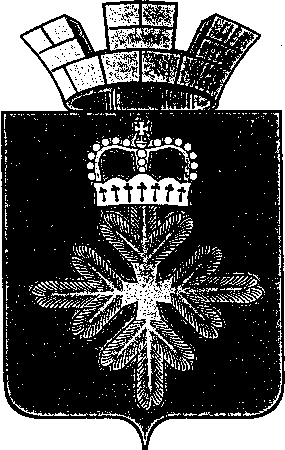 ПОСТАНОВЛЕНИЕ      АДМИНИСТРАЦИИ  ГОРОДСКОГО ОКРУГА ПЕЛЫМВ соответствии с п.2 статьи 78.1 Бюджетного кодекса Российской Федерации, Федеральными законами от 06.10.2003 № 131 «Об общих принципах организации местного самоуправления в Российской Федерации», от 24.07.2007№ 209-ФЗ «О развитии малого и среднего предпринимательства в Российской Федерации», Постановлением Правительства Российской Федерации от 06.09.2016 №887 «Об общих требованиях к нормативным правовым актам, муниципальным правовым актам, регулирующим предоставление субсидий юридическим лицам (за исключением субсидий государственным (муниципальным) учреждениям), индивидуальным предпринимателям, а также физическим лицам - производителям товаров, работ, услуг», Законом Свердловской области от 04.02.2008 № 10-ОЗ «О развитии малого и среднего предпринимательства в Свердловской области», в целях реализации муниципальной программы «Совершенствование социально-экономической политики в городском округе Пелым на 2015 – 2021 годы», утвержденной постановлением администрации городского округа Пелым от 09.12.2014 № 434 (с изменениями), руководствуясь  Уставом городского округа Пелым, администрация городского округа ПелымПОСТАНОВЛЯЕТ:1. Создать конкурсную комиссию по отбору претендентов на предоставление субсидии из бюджета городского округа Пелым на поддержку и развитие малого и среднего предпринимательства в городском округе Пелым.2. Утвердить Положение о конкурсной комиссии по отбору претендентов на предоставление субсидии из бюджета городского округа Пелым на поддержку и развитие малого и среднего предпринимательства в городском округе Пелым (Приложение №1).	3. Утвердить состав конкурсной комиссии по отбору претендентов на предоставление субсидии из бюджета городского округа Пелым на поддержку и развитие малого и среднего предпринимательства в городском округе Пелым (Приложение №2).	4. Опубликовать настоящее постановление в информационной газете «Пелымский вестник» и разместить на официальном сайте городского округа Пелым в сети «Интернет».	5. Контроль за исполнением настоящего постановления возложить на заместителя главы администрации городского округа Пелым Е.А. Смертину.И.о. главы администрациигородского округа Пелым                                                                  Т.Н. БаландинаПоложениео конкурсной комиссии по отбору претендентов на предоставление субсидии из бюджета городского округа Пелым на поддержку и развитие малого и среднего предпринимательства в городском округе ПелымРаздел 1. Общие Положения 	1. Настоящее Положение о конкурсной комиссии по отбору претендентов на предоставление субсидии из бюджета городского округа Пелым на поддержку и развитие малого и среднего предпринимательства в городском округе Пелым (далее - конкурсный отбор), разработано в целях обеспечения эффективного использования бюджетных средств на реализацию мероприятий муниципальной программы ««Совершенствование социально-экономической политики в городском округе Пелым на 2015 – 2021 годы», утвержденной постановлением администрации городского округа Пелым от 09.12.2014 № 434 (с изменениями). Целью деятельности конкурсной комиссии (далее – комиссии) является рассмотрение заявок и принятие решения о предоставлении поддержки субъектам малого и среднего предпринимательства.	2. Комиссия является коллегиальным органом. В ее состав входят председатель комиссии, заместитель председателя комиссии, секретарь комиссии и члены комиссии.	3. Председатель комиссии организует работу комиссии, распределяет обязанности между заместителем, секретарем и членами комиссии.	4. Заместитель председателя комиссии исполняет обязанности председателя в период его отсутствия.	5. Секретарь комиссии оповещает членов комиссии о времени и месте заседания комиссии, ведет протоколы заседаний комиссии.Раздел 2 Деятельность комиссии1. Члены комиссии работают на общественных началах и принимают личное участие в ее работе.2. Формой работы комиссии является ее заседание.3. Заседание конкурсной комиссии является правомочным, если на нем присутствует большинство от общего числа членов конкурсной комиссии.4. Каждый член конкурсной комиссии обладает одним голосом. Член конкурсной комиссии не вправе передавать право голоса другому лицу.При равенстве голосов принимается решение, за которое проголосовал председатель конкурсной комиссии или другой член конкурсной комиссии, председательствовавший на заседании конкурсной комиссии по поручению председателя конкурсной комиссии.5. Решения конкурсной комиссии оформляются протоколом, который подписывают члены конкурсной комиссии, присутствовавшие на заседании конкурсной комиссии. В протоколе заседания конкурсной комиссии указывается особое мнение членов конкурсной комиссии (при его наличии).Раздел 3. Подведение итогов1. Рассмотрение документов претендентов на предоставление субсидии   из бюджета городского округа Пелым на поддержку и развитие малого и среднего предпринимательства в городском округе Пелым осуществляется комиссией.В ходе рассмотрения документов каждый член комиссии оценивает по 5-балльной шкале представленные документы и заполняет оценочную ведомость (приложение 1 к настоящему Положению).На основании оценочных ведомостей членов комиссии по каждой рассматриваемой заявке секретарь заполняет итоговую ведомость (приложение 2 к настоящему Положению), в которой по показателям оценки выводится средний балл, а также итоговый балл в целом.Итоговые баллы по всем рассматриваемым заявкам заносятся в сводную ведомость (приложение 3 к настоящему Положению).	2. Для получения субсидии из бюджета городского округа Пелым на поддержку и развитие малого и среднего предпринимательства в городском округе Пелым, итоговый бал по сводной ведомости должен быть не менее 7 баллов.3. В случае, если член конкурсной комиссии лично, прямо или косвенно заинтересован в итогах конкурса, он обязан проинформировать об этом конкурсную комиссию до начала рассмотрения заявок на участие в конкурсе.Для целей настоящего Положения под личной заинтересованностью члена конкурсной комиссии понимается возможность получения им доходов (неосновательного обогащения) в денежной либо натуральной форме, доходов в виде материальной выгоды непосредственно для члена конкурсной комиссии, его близких родственников, а также граждан или организаций, с которыми член конкурсной комиссии связан финансовыми или иными обязательствами.4. Решение об определении победителей конкурса и предложения о предоставлении субсидий и их размерах определяются путем открытого голосования и оформляются протоколом.5. Член комиссии в случае несогласия с решением комиссии имеет право письменно выразить особое мнение, которое приобщается к протоколу.Приложение №1 к Положению о конкурсной комиссии по отбору претендентов на предоставление субсидии из бюджета городского округа Пелым на поддержку и развитие малого и среднего предпринимательства в городском округе ПелымОЦЕНОЧНАЯ ВЕДОМОСТЬЗаседание Комиссии по отбору претендентов на предоставление субсидии из бюджета городского округа Пелым на поддержку и развитие малого и среднего предпринимательства в городском округе ПелымЧлен Комиссии _____________ _____________________                                         (подпись)             (расшифровка подписи)Примечания:Для оценки по каждому показателю применяется 5-балльная шкала, где учитываются:0 – значения полностью не соответствует данному показателю;1 – значение в незначительной части соответствует данному показателю;2 – значение в низкая степень соответствует данному показателю;3 – значение в средняя степень соответствует данному показателю;4 – значение значительной степени соответствует данному показателю;5 – значение полностью соответствует данному показателю.Приложение №2 к Положению о конкурсной комиссии по отбору претендентов на предоставление субсидии из бюджета городского округа Пелым на поддержку и развитие малого и среднего предпринимательства в городском округе ПелымИТОГОВАЯ ВЕДОМОСТЬЗаседание Комиссии по отбору претендентов на предоставление субсидии из бюджета городского округа Пелым на поддержку и развитие малого и среднего предпринимательства в городском округе ПелымПриложение №3 к Положению о конкурсной комиссии по отбору претендентов на предоставление субсидии из бюджета городского округа Пелым на поддержку и развитие малого и среднего предпринимательства в городском округе ПелымСВОДНАЯ ВЕДОМОСТЬЗаседание Комиссии по отбору претендентов на предоставление субсидии из бюджета городского округа Пелым на поддержку и развитие малого и среднего предпринимательства в городском округе ПелымПредседатель Комиссии:	_____________	__________________________Секретарь Комиссии: 	_____________	__________________________Члены Комиссии:	_____________	__________________________	_____________	__________________________	_____________	__________________________	_____________	__________________________	_____________	__________________________	_____________	__________________________	_____________	__________________________Составконкурсной комиссии по отбору претендентов на предоставление субсидии из бюджета городского округа Пелым на поддержку и развитие малого и среднего предпринимательства в городском округе Пелымот 13.12.2017 № 381                                                                       п. Пелым  О создании конкурсной комиссии по отбору претендентов на предоставление субсидии из бюджета городского округа Пелым на поддержку и развитие малого и среднего предпринимательства в городском округе Пелым Утверждено:постановлением администрации городского округа Пелымот 13.12.2017 № 381№п/пНаименование критерияЗначения критерияОценка(в баллах)1.Соответствие приоритетным направлениям поддержки (оценивается соответствие целей, на соответствие виду деятельности).Промышленное производство51.Соответствие приоритетным направлениям поддержки (оценивается соответствие целей, на соответствие виду деятельности).Услуги, строительство, перевозки41.Соответствие приоритетным направлениям поддержки (оценивается соответствие целей, на соответствие виду деятельности).Торговля, общественное питание.21.Соответствие приоритетным направлениям поддержки (оценивается соответствие целей, на соответствие виду деятельности).Не соответствие цели по виду деятельности02Принадлежность к начинающему субъекту предпринимательства бизнесуПериод хозяйственной деятельности не менее 12 месяцев и не более 3 лет52Принадлежность к начинающему субъекту предпринимательства бизнесуПериод хозяйственной деятельности более 3 –х. лет03.Созданные в настоящий момент рабочие места Рабочие места не создаются03.Созданные в настоящий момент рабочие места Создание 1 рабочего места33.Созданные в настоящий момент рабочие места Создание  2 рабочих мест 43.Созданные в настоящий момент рабочие места Создание 3 рабочих мест и более54.Экномическая эффективность (соотношение затрат и полученных результатов) в случаях, когда такая оценка возможна.5№ п/пНаименование показателей оценкиНаименование показателей оценкиОценки членов Комиссии вбаллахОценки членов Комиссии вбаллахОценки членов Комиссии вбаллахОценки членов Комиссии вбаллахОценки членов Комиссии вбаллахСредний балл по критерию(до десятыхдолей)1.Соответствие приоритетным направлениям поддержки (оценивается соответствие целей, на соответствие виду деятельности).Соответствие приоритетным направлениям поддержки (оценивается соответствие целей, на соответствие виду деятельности).2.Принадлежность к начинающему субъекту предпринимательства бизнесуПринадлежность к начинающему субъекту предпринимательства бизнесу3.Созданные в настоящий момент рабочие местаСозданные в настоящий момент рабочие места4.Экномическая эффективность (соотношение затрат и полученных результатов)Экномическая эффективность (соотношение затрат и полученных результатов)Итоговый БалИтоговый БалИтоговый БалИтоговый БалИтоговый БалИтоговый Бал№п/пНаименование претендентаИтоговый баллСумма субсидииУтвержден:постановлением администрации городского округа Пелымот 13.12.2017 № 381Алиев Шахит Тукаевич  –глава городского округа Пелым, председатель Комиссии;Смертина Елена Анатольевна –заместитель главы администрации городского округа Пелым, заместитель председателя КомиссииЯкимова Надежда Николаевна–главный специалист по экономике экономико – правового отдела  администрации городского округа Пелым, секретарь Комиссии;Члены Комиссии:Абдуллаева Есмира Ширали гызы–начальник экономико – правового отдела администрации городского округа Пелым;Корнюхова Лариса Владимировна–Директор МКУ Учреждение по обеспечению деятельности ОМС и МУ городского округа Пелым;;Фатуллаева Елена Викторовна–Специалист I категории экономико правового отдела администрации городского округа Пелым